ФЕДЕРАЛЬНОЕ АГЕНТСТВО ЖЕЛЕЗНОДОРОЖНОГО ТРАНСПОРТА Федеральное государственное бюджетное образовательное учреждение высшего образования«Петербургский государственный университет путей сообщения Императора Александра I»(ФГБОУ ВО ПГУПС)Кафедра «Мосты»РАБОЧАЯ ПРОГРАММАдисциплины «НАДЕЖНОСТЬ, ГРУЗОПОДЪЕМНОСТЬ И УСИЛЕНИЕ МОСТОВ» (Б1.Б.49)для специальности23.05.06 «Строительство железных дорог, мостов и транспортных тоннелей» по специализации «Мосты» Форма обучения – очная, очно-заочная, заочнаяСанкт-Петербург2018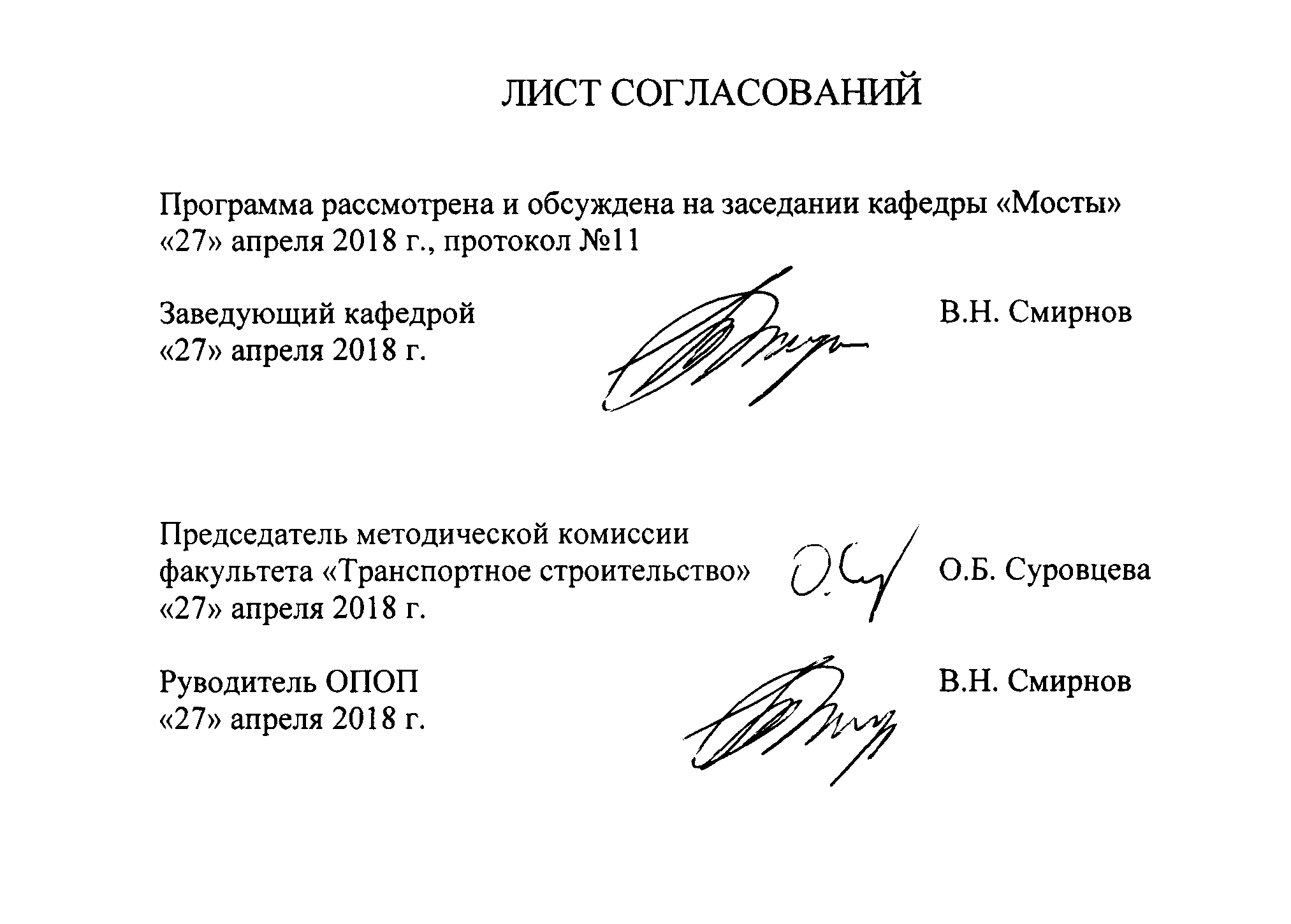 1. Цели и задачи дисциплиныРабочая программа составлена в соответствии с ФГОС ВО, утвержденным приказом Министерства образовании и науки Российской Федерации от 12.09.2016 № 1160 по специальности 23.05.06 «Строительство железных дорог, мостов и транспортных тоннелей», по дисциплине «НАДЕЖНОСТЬ, ГРУЗОПОДЪЕМНОСТЬ И УСИЛЕНИЕ МОСТОВ». Целью изучения дисциплины «Надежность, грузоподъемность и усиление мостов» является получение студентами знаний в области изысканий и проектирования железных дорог и водопропускных транспортных сооружений, в частности, подготовка инженеров, способных принимать решения, обеспечивающие высокое качество эксплуатации железнодорожных мостов.Для достижения поставленной цели решаются следующие задачи:приобретение совокупности знаний, умений и навыков для применения их в сфере профессиональной деятельности и позволяющих обеспечивать квалифицированную профессиональную деятельность в области эксплуатации железнодорожных мостов;ознакомление с современными конструктивно-технологическими решениями в области эксплуатации железнодорожных мостов;привитие навыков работы с источниками необходимой информации;формирование характера мышления и ценностных ориентаций в комплексе знаний, отражающих современный уровень в области мостостроения, обеспечивающих рациональное использование природных ресурсов, энергии и материалов.2. Перечень планируемых результатов обучения по дисциплине, соотнесенных с планируемыми результатами освоения основной профессиональной образовательной программыПланируемыми результатами обучения по дисциплине являются: приобретение знаний, умений, навыков и/или опыта деятельности.В результате освоения дисциплины обучающийся должен:ЗНАТЬ:особенности проектирования плана и профиля мостов, путепроводов, эстакад;особенности мостовых конструкций и способов их сооружения;организацию постоянного технического надзора и выполнения работ по текущему ремонту мостов;методы определения грузоподъемности эксплуатируемых мостовых сооружений;технологические схемы по капитальному ремонту и реконструкции мостов;нормативную документацию по техническому обслуживанию мостовых сооружений на железных дорогах и требования по обеспечению безопасного движения поездов по мостам.	УМЕТЬ:разрабатывать отдельные узлы и конструкцию мостов в целом;разрабатывать технологические схемы на строительство новых, капитальный ремонт и реконструкцию эксплуатируемых мостовых сооружений;выполнять статические и динамические расчеты мостовых конструкций;определять грузоподъемность эксплуатируемого моста;обеспечить безопасность движения поездов по мостовому сооружению.	ВЛАДЕТЬ:методами расчета и проектирования мостовых сооружений с использованием современных компьютерных средств;методикой определения грузоподъемности мостов; приемами по обеспечению технического обслуживания эксплуатируемых мостов.Приобретенные знания, умения, навыки и/или опыт деятельности, характеризующие формирование компетенций, осваиваемые в данной дисциплине, позволяют решать профессиональные задачи, приведенные в соответствующем перечне по видам профессиональной деятельности в п. 2.4 общей характеристики основной профессиональной образовательной программы (ОПОП).Изучение дисциплины направлено на формирование следующей профессионально-специализированной компетенции (ПСК), соответствующей специализации программы специалитета:- владением методами расчета и конструирования несущих элементов мостовых конструкций и других инженерных сооружений мостового перехода (ПСК-3.4);- способностью оценить состояние мостового перехода и качество его содержания, организовать постоянный технический надзор и проведение работ по текущему ремонту эксплуатируемого мостового сооружения (ПСК-3.7);- способностью выполнять расчеты по определению грузоподъемности и надежности эксплуатируемых мостовых сооружений и их усилению для дальнейшей эксплуатации (ПСК-3.8).Область профессиональной деятельности обучающихся, освоивших данную дисциплину, приведена в п. 2.1 общей характеристики ОПОП.Объекты профессиональной деятельности обучающихся, освоивших данную дисциплину, приведены в п. 2.2 общей характеристики ОПОП.3. Место дисциплины в структуре основной профессиональной образовательной программыДисциплина "Надежность, грузоподъемность и усиление мостов" (Б1.Б.49) относится к базовой части и является обязательной.4. Объем дисциплины и виды учебной работыДля очной формы обучения: Для очно-заочной формы обучения Для заочной формы обучения 5. Содержание и структура дисциплины5.1 Содержание дисциплины5.2 Разделы дисциплины и виды занятийДля очной формы обучения:Для очно-заочной формы обучения Для заочной формы обучения 6. Перечень учебно-методического обеспечения для самостоятельной работы обучающихся по дисциплине7. Фонд оценочных средств для проведения текущего контроля успеваемости и промежуточной аттестации обучающихся по дисциплинеФонд оценочных средств по дисциплине «НАДЕЖНОСТЬ, ГРУЗОПОДЪЕМНОСТЬ И УСИЛЕНИЕ МОСТОВ» является неотъемлемой частью рабочей программы и представлен отдельным документом, рассмотренным на заседании кафедры «Мосты» и утвержденным заведующим кафедрой.8. Перечень основной и дополнительной учебной литературы, нормативно-правовой документации и других изданий, необходимых для освоения дисциплины.8.1 Перечень основной учебной литературы, необходимой для освоения дисциплиныСодержание, реконструкция, усиление и ремонт мостов и труб: Учебник /В.О. Осипов, Ю.Г. Козьмин и др. Под ред. В.О. Осипова. – М.: Транспорт, 1996. – 472 с.Э.С. Карапетов, В.Н. Мячин. Усиление и ремонт мостов. Учебное пособие. СПб, ПГУПС. 2013. – 62 с.8.2 Перечень дополнительной учебной литературы, необходимой для освоения дисциплины1. Э.С. Карапетов, В.Н. Мячин. Определение грузоподъемности металлических пролетных строений железнодорожных мостов и условий пропуска по ним поездов. СПб, ПГУПС, 2013. – 72 с.2. Руководство по определению грузоподъемности металлических пролетных строений ж/д мостов. – М.: Транспорт, 1987. – 272 с.3. Руководство по определению грузоподъемности железобетонных пролетных строений ж/д мостов. – М.: Транспорт, 1989. – 126 с.4. Руководство по определению грузоподъемности опор железнодорожных мостов. – М.: Утв. Распоряжение ОАО "РЖД" от 30.12.2015 N 3165р, 2015. – 184 с.8.3 Перечень нормативно-правовой документации, необходимой для освоения дисциплины1. СП 79.13330.2012 Мосты и трубы. Правила обследований и испытаний. Актуализированная редакция СНиП 3.06.07-86. 2. Постановление правительства РФ. О составе разделов проектной документации и требования к их содержанию [Текст]: постановление правительства: [от 16.02.2008 № 87]. - М.: «Российская газета» от 27.02.2008 г. N 41, в Собрании законодательства РФ от 25.02.2008 г. N 8 ст. 744.        8.4   Другие издания, необходимые для освоения дисциплины        Не используются.9. Перечень ресурсов информационно-телекоммуникационной сети «Интернет», необходимых для освоения дисциплиныЛичный кабинет обучающегося и электронная информационно-образовательная среда. [Электронный ресурс]. – Режим доступа: http://sdo.pgups.ru/  (для доступа к полнотекстовым документам требуется авторизация).  Электронно-библиотечная система ibooks.ru [Электронный ресурс]. Режим доступа:  http://ibooks.ru/ — Загл. с экрана.Электронно-библиотечная система ЛАНЬ [Электронный ресурс]. Режим доступа:  https://e.lanbook.com/books — Загл. с экрана.10. Методические указания для обучающихся по освоению дисциплиныПорядок изучения дисциплины следующий:Освоение разделов дисциплины производится в порядке, приведенном в разделе 5 «Содержание и структура дисциплины». Обучающийся должен освоить все разделы дисциплины с помощью учебно-методического обеспечения, приведенного в разделах 6, 8 и 9 рабочей программы. Для формирования компетенций обучающийся должен представить выполненные типовые контрольные задания или иные материалы, необходимые для оценки знаний, умений, навыков и (или) опыта деятельности, предусмотренные текущим контролем (см. фонд оценочных средств по дисциплине).По итогам текущего контроля по дисциплине, обучающийся должен пройти промежуточную аттестацию (см. фонд оценочных средств по дисциплине). 11. Перечень информационных технологий, используемых при осуществлении образовательного процесса по дисциплине, включая перечень программного обеспечения и информационных справочных системПри осуществлении образовательного процесса по дисциплине «НАДЕЖНОСТЬ, ГРУЗОПОДЪЕМНОСТЬ И УСИЛЕНИЕ МОСТОВ» используются следующие информационные технологии:технические средства (персональные компьютеры, интерактивная доска);методы обучения с использованием информационных технологий (компьютерное тестирование, демонстрация мультимедийных материалов).Дисциплина обеспечена необходимым комплектом лицензионного программного обеспечения, установленного на технических средствах, размещенных в специальных помещениях и помещениях для самостоятельной работы в соответствии с расписанием занятий.Кафедра обеспечена необходимым комплектом лицензионного программного обеспечения:Microsoft Windows;Microsoft Office;AutoCAD 2015;SCAD Structure;ЛИРА-САПР. Дополнительные системы. Академик сет 2016;Midas Civil;Sofistik. 12. Описание материально-технической базы, необходимой для осуществления образовательного процесса по дисциплинеМатериально-техническая база обеспечивает проведение всех видов учебных занятий, предусмотренных учебным планом по данной специальности и соответствует действующим санитарным и противопожарным нормам и правилам.Она содержит специальные помещения -  учебные аудитории для проведения занятий лекционного типа, занятий семинарского типа, выполнения курсовых работ, групповых и индивидуальных консультаций, текущего контроля и промежуточной аттестации, а также помещения для самостоятельной работы и помещения для хранения и профилактического обслуживания учебного оборудования. Помещения на семестр учебного года выделяются в соответствии с расписанием занятий.Специальные помещения укомплектованы специализированной мебелью и техническими средствами обучения, служащими для представления учебной информации большой аудитории.Для проведения занятий лекционного типа предлагаются наборы демонстрационного оборудования и учебно-наглядных пособий, обеспечивающие тематические иллюстрации, соответствующие примерным программам дисциплин, рабочим учебным программам дисциплин.Помещения для самостоятельной работы обучающихся оснащены компьютерной техникой с возможностью подключения к сети «Интернет» и обеспечением доступа в электронную информационно-образовательную среду организации.Вид учебной работыВсего часовСеместрСеместрВид учебной работыВсего часов89Контактная работа (по видам учебных занятий)В том числе:лекции (Л)практические занятия (ПЗ)лабораторные работы (ЛР)76301432281414-4816-32Самостоятельная работа (СРС) (всего)681751Контроль36279Форма контроля знанийКР, Э, ЗКР, ЭЗОбщая трудоемкость: час / з.е.180/572/2108/3Вид учебной работыВсего часовСеместрСеместрВид учебной работыВсего часов910Контактная работа (по видам учебных занятий)В том числе:лекции (Л)практические занятия (ПЗ)лабораторные работы (ЛР)64321616321616-3216-16Самостоятельная работа (СРС) (всего)714031Контроль45369Форма контроля знанийКР, Э, ЗКР, ЭЗОбщая трудоемкость: час / з.е.180/5108/372/2Вид учебной работыВсего часовКурс Курс Вид учебной работыВсего часов56Контактная работа (по видам учебных занятий)В том числе:лекции (Л)практические занятия (ПЗ)лабораторные работы (ЛР)248881248-124-8Самостоятельная работа (СРС) (всего)1438756Контроль1394Форма контроля знанийКР, Э, ЗЭКР, ЗОбщая трудоемкость: час / з.е.180/5108/372/2№ п/пНаименование разделов дисциплиныСодержание разделаМодуль 1Модуль 1Модуль 11Общие вопросы определения грузоподъемности мостовОбщая характеристика эксплуатируемых железнодорожных мостов. Эволюция норм проектирования мостов. Материал пролетных строений и опор старых мостов. Задачи в области обеспечения грузоподъемности и надежности мостов в связи с дальнейшим развитием железнодорожного транспорта. Цели и задачи определения грузоподъемности. Методы оценки грузоподъемности мостов. Оценка грузоподъемности методом классификации. Классы элементов пролетных строений. Классификация временных нагрузок по степени воздействия на мосты. Понятие эталонной нагрузки.Модуль 2Модуль 2Модуль 22Классификация металлических мостов по грузоподъемностиОценка грузоподъемности балочных пролетных строений со сплошной стенкой. Определение грузоподъемности балок проезжей части однопутных пролетных строений. Грузоподъемность элементов сквозных ферм по прочности и устойчивости. Особенности и методы оценки грузоподъемности по выносливости. Определение грузоподъемности элементов двухпутных мостов. Грузоподъемность опорных частей. Учет повреждений при оценке грузоподъемности металлических пролетных строений. Анализ результатов оценки грузоподъемности металлических пролетных строений и назначение режима эксплуатации. Категории мостов по грузоподъемности.3Классификация железобетонных мостов по грузоподъемностиОсобенности оценки грузоподъемности железобетонных мостов. Способы определения грузоподъемности железобетонных мостов. Определение грузоподъемности по арматурно-опалубочным чертежам. Определение грузоподъемности плиты балластного корыта и главных балок железобетонных пролетных строений. Учет повреждений при оценке грузоподъемности железобетонных пролетных строений. Определение грузоподъемности опор. Анализ результатов оценки грузоподъемности железобетонных мостов и назначение режима эксплуатации.Модуль 3Модуль 3Модуль 34Надежность мостовОсновные виды повреждений элементов эксплуатируемых мостовых конструкций и тенденции их развития. Основные причины возникновения повреждений. Влияние повреждений на надежность и долговечность мостов. Основные понятия теории надежности. Надежность, долговечность, сохраняемость, ремонтопригодность. Числовые и функциональные характеристики случайных величин. Законы распределения. Закон нормального распределения. Основные положения оценки усталостной долговечности элементов металлических пролетных строений. Мера накопления усталостных повреждений и ее определение. Критерии оценки усталостной долговечности. Понятие о режиме нагруженности элементов пролетных строений. Учет изменения характеристик выносливости в процессе эксплуатации. Основные виды повреждений металлических пролетных строений и их последствия. Расстройство (износ) заклепочных и болтовых соединений. Коррозия трения. Способы повышения долговечности и надежности заклепочных и болтовых соединений. Усталостная долговечность металлических пролетных строений. Характер усталостных разрушений. Изменение характеристик усталости в процессе длительной эксплуатации. Способы повышения усталостной долговечности. Основные виды повреждений железобетонных пролетных строений, и опор. Влияние повреждений на надежность и долговечность. Основные факторы, влияющие на появление и развитие повреждений. Способы оценки долговечности элементов железобетонных мостовМодуль 4Модуль 4Модуль 45Цели и задачи усиления мостовСодержание дисциплины, ее связь с другими дисциплинами учебного плана. Экономическое обоснование целесообразности и степени усиления мостов. Особенности определения грузоподъемности усиленных элементов. 6Усиление металлических пролетных строенийУсиление с разгрузкой от собственного веса и без разгрузки. Усиление посредством увеличения площади поперечного сечения элементов. Усиление установкой дополнительных элементов или опор. Усиление изменением системы ферм или балок. Методика расчета усиления элементов металлических пролетных строений.7Усиление железобетонных, арочных, каменных, бетонных пролетных строений, опор и деревянных мостовСпособы усиления балочных железобетонных пролетных строений. Усиление пролетных строений увеличением их поперечного сечения. Усиление пролетных строений изменением их расчетной схемы. Способы усиления арочных, каменных и бетонных пролетных строений, связанные с разгрузкой свода от веса надсводных строений или возведением дополнительных сводов над существующим сводом, под ним или рядом с ним. Усиление сводов нагнетанием в кладку цементного раствора. Набрызгбетонирование сводов. Усиление опор. Усиление фундаментов опор. Усиление кладки тела опоры. Усиление деревянных мостов.8Организация работ и технология усиления мостов и трубПорядок организации работ при усилении мостов и труб. Технология усиления мостов и труб. Механизация работ при усилении мостов и труб. Техника безопасности и защита окружающей среды при усилении мостов и труб.№ п/пНаименование раздела дисциплиныЛПЗЛРСРС1Общие вопросы определения грузоподъемности мостов44-22Классификация металлических мостов по грузоподъемности46-63Классификация железобетонных мостов по грузоподъемности42-54Надежность мостов62-55Цели и задачи усиления мостов4-9146Усиление металлических пролетных строений4-9137Усиление железобетонных, арочных, каменных, бетонных пролетных строений, опор и деревянных мостов2-9128Организация работ и технология усиления мостов и труб2-511ИтогоИтого30143268№ п/пНаименование раздела дисциплиныЛПЗЛРСРС1Общие вопросы определения грузоподъемности мостов44-102Классификация металлических мостов по грузоподъемности66-103Классификация железобетонных мостов по грузоподъемности24-104Надежность мостов62-155Цели и задачи усиления мостов4-4106Усиление металлических пролетных строений4-4107Усиление железобетонных, арочных, каменных, бетонных пролетных строений, опор и деревянных мостов4-438Организация работ и технология усиления мостов и труб2-43ИтогоИтого32161671№ п/пНаименование раздела дисциплиныЛПЗЛРСРС1Общие вопросы определения грузоподъемности мостов111222Классификация металлических мостов по грузоподъемности111223Классификация железобетонных мостов по грузоподъемности111214Надежность мостов111225Цели и задачи усиления мостов111146Усиление металлических пролетных строений111147Усиление железобетонных, арочных, каменных, бетонных пролетных строений, опор и деревянных мостов111148Организация работ и технология усиления мостов и труб11114ИтогоИтого888143№п/пНаименование разделовПеречень учебно-методического обеспечения1Общие вопросы определения грузоподъемности мостов Содержание, реконструкция, усиление и ремонт мостов и труб: Учебник /В.О.Осипов, Ю.Г.Козьмин и др. Под ред. В.О.Осипова. – М.: Транспорт, 1996. – 472 с.2Классификация металлических мостов по грузоподъемности1. Содержание, реконструкция, усиление и ремонт мостов и труб: Учебник /В.О.Осипов, Ю.Г.Козьмин и др. Под ред. В.О.Осипова. – М.: Транспорт, 1996. – 472 с.2. Э.С. Карапетов, В.Н. Мячин. Определение грузоподъемности металлических пролетных строений железнодорожных мостов и условий пропуска по ним поездов. СПб, ПГУПС, 2013. – 72 с.3Классификация железобетонных мостов по грузоподъемностиСодержание, реконструкция, усиление и ремонт мостов и труб: Учебник /В.О.Осипов, Ю.Г.Козьмин и др. Под ред. В.О.Осипова. – М.: Транспорт, 1996. – 472 с.4Надежность мостовСодержание, реконструкция, усиление и ремонт мостов и труб: Учебник /В.О.Осипов, Ю.Г.Козьмин и др. Под ред. В.О.Осипова. – М.: Транспорт, 1996. – 472 с.5Цели и задачи усиления мостовСодержание, реконструкция, усиление и ремонт мостов и труб: Учебник /В.О.Осипов, Ю.Г.Козьмин и др. Под ред. В.О.Осипова. – М.: Транспорт, 1996. – 472 с.6Усиление металлических пролетных строений1. Содержание, реконструкция, усиление и ремонт мостов и труб: Учебник /В.О.Осипов, Ю.Г.Козьмин и др. Под ред. В.О.Осипова. – М.: Транспорт, 1996. – 472 с.2. Э.С. Карапетов, В.Н. Мячин. Усиление и ремонт мостов. Учебное пособие. СПб, ПГуПС. 2013. – 62 с.7Усиление железобетонных, арочных, каменных, бетонных пролетных строений, опор и деревянных мостов1. Содержание, реконструкция, усиление и ремонт мостов и труб: Учебник /В.О.Осипов, Ю.Г.Козьмин и др. Под ред. В.О.Осипова. – М.: Транспорт, 1996. – 472 с.2. Э.С. Карапетов, В.Н. Мячин. Усиление и ремонт мостов. Учебное пособие. СПб, ПГуПС. 2013. – 62 с.8Организация работ и технология усиления мостов и труб1. Содержание, реконструкция, усиление и ремонт мостов и труб: Учебник /В.О.Осипов, Ю.Г.Козьмин и др. Под ред. В.О.Осипова. – М.: Транспорт, 1996. – 472 с.2. Э.С. Карапетов, В.Н. Мячин. Усиление и ремонт мостов. Учебное пособие. СПб, ПГуПС. 2013. – 62 с.Разработчик программы, профессор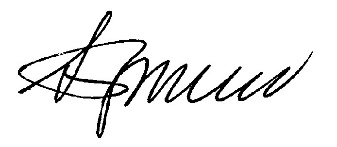 Г.И. Богданов«27» апреля  2018 г.